PRILOGE:Obrazložitev,Letno poročilo javnega podjetja INFRA d.o.o. za leto 2018O B R A Z L O Ž I T E VVlada Republike Slovenije je kot zastopnica ustanovitelja javnega podjetja INFRA izvajanje investicijske dejavnosti, d.o.o., Republike Slovenije, na podlagi prvega odstavka 12. člena Zakona o pogojih koncesije za izkoriščanje energetskega potenciala spodnje Save (Uradni list RS, št. 87/11, 25/14,  50/14,  90/15 in 67/17) in 13. člena Akta o ustanovitvi javnega podjetja INFRA, izvajanje investicijske dejavnosti, d.o.o. z dne 5.12.2018 pristojna za sprejemanje letnega poročila in odločanje o uporabi bilančnega dobička.  Letno poročilo javnega podjetja INFRA d.o.o. je predhodno obravnaval tudi nadzorni svet javnega podjetja na 15. korespondenčni seji dne 03.04.2019, kot to zahteva 15. člen citiranega akta o ustanovitvi in je sprejel Poročilo nadzornega sveta o preveritvi letnega poročila družbe za leto 2018, ki je sestavni del Letnega poročila.Javno podjetje je prejelo poročilo neodvisnega revizorja z dne 27.03.2019, iz katerega izhaja, da računovodski izkazi v vseh pomembnih pogledih pošteno predstavljajo finančni položaj družbe INFRA d.o.o. na dan 31.12.2018 ter njen poslovni izid in denarne tokove za tedaj končano leto v skladu s Slovenskimi računovodskimi standardi. Pomembne aktivnosti na infrastrukturnem področju, ki so zaznamovale leto 2018 so bile:HE Boštanj:V sklopu izgradnje ureditev na HE Boštanj so bile že v letu 2015 dokončane vse aktivnosti izgradnje ureditev na območju akumulacijskega bazena HE Boštanj. S tem so dokončane vse izgradnje ureditev na HE Boštanj po »Programu izvedbe infrastrukturnih ureditev na HE Boštanj«. V letu 2018 so potekale aktivnosti primopredaje izgrajenih ureditev vodne infrastrukture v last RS – MOP in v upravljanje Direkciji RS za vode, pri čemer pa obveznost vzdrževanja prevzame koncesionar, podjetje HESS d.o.o.. Pridobljen je sklep Vlade RS za nameravano predajo vendar le ta še ni potrjena. HE Arto - Blanca: Izgradnja HE Arto-Blanca je v sklopu izvedbe predvidenih ureditev skoraj v celoti dokončana. V letu 2018 je bilo izvedeno : Izvedba načrtovanja športnih površin na območju Občine Sevnica. Poteka tožba krajanov OC Boštanj, kjer so lastniki objektov podali tožbo zaradi negativnih vplivov talnih (zalednih voda), katere je povzročila tudi izgradnja HE Arto Blanca. Tožba poteka, izhod tožbe in morebitne sanacijske stroške z odškodninami v tem trenutku ni možno oceniti. Za dokončanje vseh ureditev je potrebno izvesti še obvoznico Blanca in soinvesticijo na cesti R3 Sevnica – Brestanica vendar potrditev soinvesticije z DRSI in SŽ d.o.o. s strani MOP ni bila potrjena zaradi spremenjenih in razširjenih tehničnih rešitev.V letu 2018 so potekale aktivnosti primopredaje izgrajenih ureditev vodne infrastrukture v last RS – MOP in v upravljanje Direkciji RS za vode, pri čemer pa obveznost vzdrževanja prevzame koncesionar, podjetje HESS d.o.o.. Pridobljen je sklep Vlade RS za nameravano predajo vendar le ta še ni potrjena. Realizacija vlaganj v vodno, državno in lokalno infrastrukturo za HE Arto-Blanca je znašala v letu 2018 20.442,69 EUR, kar znaša v primerjavi z načrtovano realizacijo s Poslovnim načrtom in Rebalansoma Poslovnega načrta za leto 2018 13,87 % realizacijo. V istem obdobju je bilo plačano iz Sklada za vode v višini 20.442,69 EUR z DDV. HE Krško:Na območju akumulacijskega bazena HE Krško je v letu 2018 potekala izgradnja le v manjšem obsegu, z rebalansom št. 2 PN INFRA za 2018 pa so prejeta dodatna sredstva in je povečan obseg gradnje. Potekala je izgradnja ČN in kanalizacije Pijavško ter izgradnja ureditev v priobalnem pasu potoka Brestanica z izvedbo parkirišč ob SŽ postaji Brestanica. Realizacija vlaganj v vodno, državno in lokalno infrastrukturo za HE Krško je znašala v letu 2018 1.057.731,90 EUR z DDV, kar znaša v primerjavi z načrtovano realizacijo s Poslovnim načrtom in  Rebalansoma poslovnega načrta j.p. INFRA d.o.o. za leto 2018 86,56% realizacijo. V istem obdobju je bilo plačano iz Sklada za vode v višini 1.104.908,21 EUR z DDV. HE Brežice:Investicija se je v letu 2018 nadaljevala z aktivnostmi načrtovanja in izgradnje nedeljive infrastrukture, v manjšem delu pa tudi vodne infrastrukture. V letu 2017 je večji del predvidenih ureditev nedeljive infrastrukture zgrajenih in dokončanih do te mere, da je pridobljeno ustrezno uporabno dovoljenje za VVR ter izveden uspešen tehnični pregled izvedenih del na akumulacijskem bazenu HE Brežice s pripadajočo infrastrukturo, za kar je prejeta odločba o poskusnem obratovanju. Dela so se nadaljevala tudi v letu 2018, ko so se aktivnosti gradnje izvajale le v manjšem obsegu, predvsem na izvedbi poplavno varnostnih ureditev. Izgradnja je potekala v obsegu izgradnje poplavno varnostnih ureditev na reki Krki v Krški vasi, načrtovanje dokončanja izgradnje ureditev poplavne varnosti na preostalih potokih na območju HE Brežice, sočasno pa so se izvajala tudi dela odprave pomanjkljivosti na akumulacijskem bazenu HE Brežice s strani izvajalca del. Izvajali so se monitoringi poskusnega obratovanja in negativnih vplivov ureditev na okolico in obstoječo infrastrukturo ter objekte.Realizacija vlaganj v vodno, državno in lokalno infrastrukturo za HE Brežice je znašala v obdobju januar - december 2018 9.210.770,99 EUR z DDV, kar znaša v primerjavi z načrtovano realizacijo s Poslovnim načrtom in Rebalansoma poslovnega načrta j.p. INFRA d.o.o. za leto 2018 139,68 % realizacijo. V istem obdobju je bilo iz sredstev Sklada za vode plačano 7.408.724,44 EUR in Integralnega proračuna 4.589.512,00 EUR.HE Mokrice:Izgradnja HE Mokrice v letu 2018 je pričeta. V letu 2013 je bil potrjen DPN za HE Mokrice. V letu 2017 je bil potrjen s strani Vlade RS »PROGRAM IZVEDBE OBJEKTOV VODNE, DRŽAVNE IN LOKALNE INFRASTRUKTURE TER OBJEKTOV VODNE IN ENERGETSKE INFRASTRUKTURE V NEDELJIVEM RAZMERJU ZA IZGRADNJO HE MOKRICE«. V letu 2018 je bil izdelan in potrjen INVESTICIJSKI PROGRAM ZA HE MOKRICE, na osnovi katerega so prejeta sredstva v višini cca. 2,4 mio EUR. Sredstva niso bila koriščena v letu 2018 zaradi ne potrjenega dokumenta OVS ter povezanosti pričetka investicije na podan dokument. 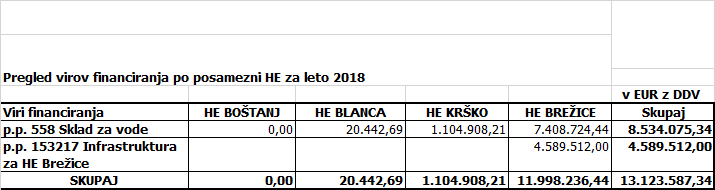 Poročilo v zvezi s pridobivanjem zemljišč v imenu in za račun RS za gradnjo vodne, državne in lokalne infrastrukture prikazuje aktivnosti v letu 20187, in sicer za gradnjo HE HE Arto - Blanca, HE Krško, HE Brežice in HE MokriceHE Arto - Blanca: V obdobju januar – december 2018 na območju HE Blanca-Arto so bila sredstva v višini 32.845,38 EUR porabljena za izdelavo cenitvenih poročil, notarskih storitev ter za odkupe zemljišč, ki jih potrebujemo v okviru vzdrževanja pritokov. S poslovnim Načrtom za leto 2018 so bila planirana sredstva v višini 375.513,65 EUR, tako da znaša realizacija 8,75%.HE Krško:Sredstva v obdobju januar – december 2018 so bila porabljena v višini 4.989,79 EUR, in sicer za izvedbo geodetskih storitev, izdelavo cenitvenih poročil, za izvajanje notarskih storitev (overitev izbrisnih dovoljenj,..) ter odkupi potrebni za vzdrževanje pritokov.S poslovnim Načrtom za leto 2018 so bila planirana sredstva v višini 49.446,58 EUR, tako da znaša realizacija 10,09%.HE Brežice:Sredstva v obdobju januar – december 2018 so bila porabljena v višini 406.799,98 EUR, in sicer za namen pridobivanja zemljišč (cenitve, odkupi, notarske in prevajalske storitve) potrebnih v okviru gradnje HE Brežice. V okviru odškodnin so bila lastnikom zemljišč izplačana sredstva za odškodnino za sadna drevesa na območju HE Brežic. Na podlagi 58. člena Uredbe o državnem prostorskem načrtu za območje hidroelektrarne Brežice (Ur. L. RS, št. 50/12) je bil porušen objekt na naslovu Pesje 19.S poslovnim Načrtom za leto 2018 so bila planirana sredstva v višini 1.450.433,16 EUR, tako da znaša realizacija 28,05%. HE Mokrice:Sredstva v obdobju januar – december 2018 so bila porabljena v višini 5.553,00 EUR, in sicer za namen pridobivanja zemljišč (cenitve in za vzpostavitev informacijskega sistema) potrebnih v okviru gradnje HE Mokrice. Z rebalansom za leto 2018 so bila planirana sredstva v višini 1.000.000,00 EUR, tako da znaša realizacija 0,55%.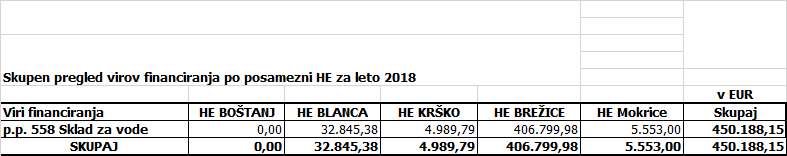 Poročilo v zvezi z vzdrževanjem vodne infrastrukture na območju  HE Boštanj, HE Arto -Blanca HE Krško, HE Brežice in HE Mokrice Vzdrževalna dela so se odvijala skladno s »Projektom za obratovanje in vzdrževanje« za posamezno HE in pripadajočim akumulacijskim bazenom, ter ugotovitvami tehničnih in okolje varstvenih opazovanj za pretekla leta.HE Boštanj:V sklopu vzdrževanja na HE Boštanj so se v letu 2018 izvajale naslednje aktivnosti : redni pregledi črpališč,košnja trave in odstranjevanje tujih rodnih vrst,zavarovanje zgrajenih ureditev, katere upravljalec je INFRA d.o.o.,spremljanje procesa obratovanja s strani INFRA d.o.o.,Izvajanje tehničnega in okoljevarstvenega opazovanja in opazovanja okolja v obsegu in razmejitvi s koncesionarjem za leto 2018.Izvajala so se tudi naslednja dela: pregledi oblog bazena,pregledi na oblogah in ureditvah pritokov,pregledi zadrževalnikov pritokov,pregled bazena,izvajanje aktivnosti vzdrževanja v skupnem vzdrževanju akumulacijskega bazena s koncesionarjem HESS d.o.o., skladno s potrjeno delitvijo obveznosti.V letu 2018 so se pospešeno izvajale aktivnosti predaje izgrajenih ureditev do upravljalca DRSV in vzdrževalca HESS d.o.o.. Prenos še ni bil opravljen in je še vedno v fazi pridobitve ustreznih odločb s strani Vlade RS na podan predlog pogodbe in zapisnika primopredaje in verjamemo, da bo le to potrjeno v letu 2019.Vrednost vlaganj v vzdrževanje vodne infrastrukture za HE Boštanj je v obdobju januar – december 2018 znašala 79.919 EUR brez DDV, kar znaša v primerjavi z načrtovano realizacijo s Poslovnim načrtom j.p. INFRA d.o.o. za leto 2018 169,56 % realizacijo.HE Arto - Blanca: V sklopu vzdrževanja na HE Arto Blanca so se v letu 2018 izvajale naslednje aktivnosti : redni pregledi 7 kom. črpališč z manjšimi vzdrževalnimi deli,košnja trave in odstranjevanje tujih rodnih vrst,zavarovanje zgrajenih ureditev, katere upravljalec je INFRA d.o.o.,spremljanje procesa obratovanja,Izvajanje tehničnega in okoljevarstvenega opazovanja in opazovanja okolja v obsegu in razmejitvi s koncesionarjem za leto 2018.Izvajala so se tudi naslednja dela: pregledi oblog bazena,pregledi na oblogah in ureditvah pritokov,pregledi zadrževalnikov pritokov,pregled bazena,izvajanje aktivnosti vzdrževanja v skupnem vzdrževanju akumulacijskega bazena s koncesionarjem HESS d.o.o., skladno s potrjeno delitvijo obveznosti.V letu 2018 so se pospešeno izvajale aktivnosti predaje izgrajenih ureditev do upravljalca DRSV in vzdrževalca HESS d.o.o.. Prenos še ni bil opravljen in je še vedno v fazi pridobitve ustreznih odločb s strani DRSV in uskladitve obsega predaje vzdrževanja. Aktivnosti se bodo nadaljevane v letu 2019.Redna vzdrževalna dela so se izvajala le v minimalnem obsegu zaradi pridobljenih minimalnih finančnih sredstev v Poslovnem načrtu za leto 2018 za potrebe vzdrževanja akumulacijskega bazena HE Arto Blanca. Vrednost vlaganj v vzdrževanje vodne infrastrukture za HE Arto-Blanca je v obdobju januar – december 2018 znašala 195.496 EUR brez DDV, kar znaša v primerjavi z načrtovano realizacijo s Poslovnim načrtom j. p. INFRA d.o.o. za leto 2018 385,68 % realizacijo. HE Krško: V sklopu vzdrževanja na HE Krško so se v letu 2018 izvajale naslednje aktivnosti : redni pregled črpališč – 2 kom.,zavarovanje zgrajenih ureditev, katere upravljalec je INFRA d.o.o.,košnja trave in odstranjevanje tujih rodnih vrst,spremljanje procesa obratovanja,Izvajanje tehničnega in okoljevarstvenega opazovanja in opazovanja okolja v obsegu in razmejitvi s koncesionarjem za leto 2018.Izvajala so se tudi naslednja dela: pregledi oblog bazena,pregledi na oblogah in ureditvah pritokov,pregledi zadrževalnikov pritokov,pregled bazena,izvajanje aktivnosti vzdrževanja v skupnem vzdrževanju akumulacijskega bazena s koncesionarjem HESS d.o.o., skladno s potrjeno delitvijo obveznosti.Redna vzdrževalna dela so se izvajala le v minimalnem obsegu zaradi pridobljenih minimalnih finančnih sredstev v Poslovnem načrtu za leto 2018 za potrebe vzdrževanja akumulacijskega bazena HE Krško. Vrednost vlaganj v vzdrževanje vodne infrastrukture za HE Krško je v obdobju januar – december 2018  znašala 69.643 EUR brez DDV, kar znaša v primerjavi z načrtovano realizacijo s Poslovnim načrtom j. p. INFRA d.o.o. za leto 2018 155,65 % realizacijo. HE Brežice: V letu 2018 so opravljena le nujna redna vzdrževalna dela, usklajena z obsegom del vzdrževanja, potrjenih s strani DRSV na tem območju, vendar v izvedbi po pridobitvi uporabnega dovoljenja za akumulacijski bazen HE Brežice. Ker le to še ni pridobljeno, se aktivnosti še ne izvajajo v polnem obsegu razen za : Vzdrževanje objekta VVR, kjer se izvajajo vzdrževalna dela v obsegu : Zavarovanje, plačilo porabljene električne energije, košnja, preventivni ogledi in zagoni, druge manjše aktivnosti.Vzdrževanje akumulacijskega bazena : Redni monitoring in zavarovanje akumulacijskega bazena po prevzetem terminu s strani izvajalca del. Košnja in odstranjevanje tujih rodnih vrst. V obsegu gradnje je ob zaključevanju izgradnje ureditev, izvajalec del dolžan izvesti vsa vzdrževalna dela tudi na ureditvah, katere še ni predal v last investitorju. Vrednost vlaganj v vzdrževanje vodne infrastrukture za HE Brežice je v obdobju januar – december 2018 znašala 95.275 EUR brez DDV, kar znaša v primerjavi z načrtovano realizacijo s Poslovnim načrtom j. p. INFRA d.o.o. za leto 2018 84,97 % realizacijo. HE Mokrice:V letu 2018 so izvedena le nujna redna vzdrževalna dela, usklajena z obsegom del vzdrževanja, potrjenih s strani DRSV na tem območju.Tako je izvedena le 2x košnja in odstranitev tujih rodnih vrst na zelenih površinah na vodni infrastrukturi ter odstranitev naplavin z ureditvijo struge potoka Gabernica. Vrednost vlaganj v vzdrževanje vodne infrastrukture za HE Mokrice je v obdobju januar – december 2018 znašala 13.381 EUR brez DDV, kar znaša v primerjavi z načrtovano realizacijo s Poslovnim načrtom j. p. INFRA d.o.o. za leto 2018 77,74 % realizacijo. 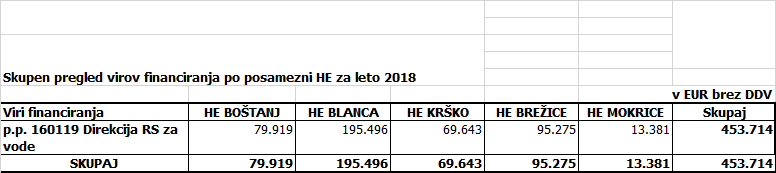 Celotni prihodki družbe so znašali v letu 2018 1.402.800 EUR.V letu 2018 so znašali celotni stroški oz. odhodki družbe 1.402.800 EUR. V letu 2018 znaša celotni poslovni izid družbe 0 EUR.Na dan 31.12.2018 je bilo v podjetju zaposlenih 16 delavcev.Številka: Številka: Ljubljana, 6. 6. 2019Ljubljana, 6. 6. 2019GENERALNI SEKRETARIAT VLADE REPUBLIKE SLOVENIJEGp.gs@gov.siGENERALNI SEKRETARIAT VLADE REPUBLIKE SLOVENIJEGp.gs@gov.siZADEVA: Predlog sklepov Vlade RS o sprejetju Letnega poročila javnega podjetja Infra, izvajanje investicijske dejavnosti d.o.o. za leto 2018 – predlog za obravnavoZADEVA: Predlog sklepov Vlade RS o sprejetju Letnega poročila javnega podjetja Infra, izvajanje investicijske dejavnosti d.o.o. za leto 2018 – predlog za obravnavoZADEVA: Predlog sklepov Vlade RS o sprejetju Letnega poročila javnega podjetja Infra, izvajanje investicijske dejavnosti d.o.o. za leto 2018 – predlog za obravnavoZADEVA: Predlog sklepov Vlade RS o sprejetju Letnega poročila javnega podjetja Infra, izvajanje investicijske dejavnosti d.o.o. za leto 2018 – predlog za obravnavo1. Predlog sklepov vlade:1. Predlog sklepov vlade:1. Predlog sklepov vlade:1. Predlog sklepov vlade:Na podlagi prvega odstavka 12. člena Zakona o pogojih koncesije za izkoriščanje energetskega potenciala spodnje Save (Uradni list RS, št. 87/11, 25/14-ZSDH-1, 50/14,  90/15 in 67/17), 526. člena Zakona o gospodarskih družbah (Uradni list RS, št. 65/09 – uradno prečiščeno besedilo, 33/11, 91/11,  32/12, 57/12, 44/13 – odl. US, 82/13, 55/15, 15/17 in 22/19 – ZPosS) in 13. člena Akta o ustanovitvi javnega podjetja INFRA, izvajanje investicijske dejavnosti, d.o.o. z dne 5.12.2018, je Vlada Republike Slovenije na ……….. ……….. seji dne ……………. pod točko …………… sprejela naslednji S K L E PVlada Republike Slovenije je sprejela Letno poročilo javnega podjetja INFRA izvajanje investicijske dejavnosti d.o.o., za leto 2018. Vlada Republike Slovenije je za vpis sklepa o sprejetju  letnega poročila iz prejšnje točke v knjigo sklepov pooblastila mag. Vojka Sotoška, direktorja javnega podjetja INFRA izvajanje investicijske dejavnosti d.o.o.                                                                            Stojan Tramte                                                                            GENERALNI SEKRETARPriloga: Letno poročilo javnega podjetja INFRA izvajanje investicijske dejavnosti d.o.o., za leto 2018Prejmejo:INFRA  d.o.o., Ulica 11. novembra 34, 8273 Leskovec pri KrškemMinistrstvo za okolje in prostorMinistrstvo za financeSlužba Vlade Republike Slovenije za zakonodajoUrad Vlade Republike Slovenije za komuniciranjeNa podlagi prvega odstavka 12. člena Zakona o pogojih koncesije za izkoriščanje energetskega potenciala spodnje Save (Uradni list RS, št. 87/11, 25/14-ZSDH-1, 50/14,  90/15 in 67/17), 526. člena Zakona o gospodarskih družbah (Uradni list RS, št. 65/09 – uradno prečiščeno besedilo, 33/11, 91/11,  32/12, 57/12, 44/13 – odl. US, 82/13, 55/15, 15/17 in 22/19 – ZPosS) in 13. člena Akta o ustanovitvi javnega podjetja INFRA, izvajanje investicijske dejavnosti, d.o.o. z dne 5.12.2018, je Vlada Republike Slovenije na ……….. ……….. seji dne ……………. pod točko …………… sprejela naslednji S K L E PVlada Republike Slovenije je sprejela Letno poročilo javnega podjetja INFRA izvajanje investicijske dejavnosti d.o.o., za leto 2018. Vlada Republike Slovenije je za vpis sklepa o sprejetju  letnega poročila iz prejšnje točke v knjigo sklepov pooblastila mag. Vojka Sotoška, direktorja javnega podjetja INFRA izvajanje investicijske dejavnosti d.o.o.                                                                            Stojan Tramte                                                                            GENERALNI SEKRETARPriloga: Letno poročilo javnega podjetja INFRA izvajanje investicijske dejavnosti d.o.o., za leto 2018Prejmejo:INFRA  d.o.o., Ulica 11. novembra 34, 8273 Leskovec pri KrškemMinistrstvo za okolje in prostorMinistrstvo za financeSlužba Vlade Republike Slovenije za zakonodajoUrad Vlade Republike Slovenije za komuniciranjeNa podlagi prvega odstavka 12. člena Zakona o pogojih koncesije za izkoriščanje energetskega potenciala spodnje Save (Uradni list RS, št. 87/11, 25/14-ZSDH-1, 50/14,  90/15 in 67/17), 526. člena Zakona o gospodarskih družbah (Uradni list RS, št. 65/09 – uradno prečiščeno besedilo, 33/11, 91/11,  32/12, 57/12, 44/13 – odl. US, 82/13, 55/15, 15/17 in 22/19 – ZPosS) in 13. člena Akta o ustanovitvi javnega podjetja INFRA, izvajanje investicijske dejavnosti, d.o.o. z dne 5.12.2018, je Vlada Republike Slovenije na ……….. ……….. seji dne ……………. pod točko …………… sprejela naslednji S K L E PVlada Republike Slovenije je sprejela Letno poročilo javnega podjetja INFRA izvajanje investicijske dejavnosti d.o.o., za leto 2018. Vlada Republike Slovenije je za vpis sklepa o sprejetju  letnega poročila iz prejšnje točke v knjigo sklepov pooblastila mag. Vojka Sotoška, direktorja javnega podjetja INFRA izvajanje investicijske dejavnosti d.o.o.                                                                            Stojan Tramte                                                                            GENERALNI SEKRETARPriloga: Letno poročilo javnega podjetja INFRA izvajanje investicijske dejavnosti d.o.o., za leto 2018Prejmejo:INFRA  d.o.o., Ulica 11. novembra 34, 8273 Leskovec pri KrškemMinistrstvo za okolje in prostorMinistrstvo za financeSlužba Vlade Republike Slovenije za zakonodajoUrad Vlade Republike Slovenije za komuniciranjeNa podlagi prvega odstavka 12. člena Zakona o pogojih koncesije za izkoriščanje energetskega potenciala spodnje Save (Uradni list RS, št. 87/11, 25/14-ZSDH-1, 50/14,  90/15 in 67/17), 526. člena Zakona o gospodarskih družbah (Uradni list RS, št. 65/09 – uradno prečiščeno besedilo, 33/11, 91/11,  32/12, 57/12, 44/13 – odl. US, 82/13, 55/15, 15/17 in 22/19 – ZPosS) in 13. člena Akta o ustanovitvi javnega podjetja INFRA, izvajanje investicijske dejavnosti, d.o.o. z dne 5.12.2018, je Vlada Republike Slovenije na ……….. ……….. seji dne ……………. pod točko …………… sprejela naslednji S K L E PVlada Republike Slovenije je sprejela Letno poročilo javnega podjetja INFRA izvajanje investicijske dejavnosti d.o.o., za leto 2018. Vlada Republike Slovenije je za vpis sklepa o sprejetju  letnega poročila iz prejšnje točke v knjigo sklepov pooblastila mag. Vojka Sotoška, direktorja javnega podjetja INFRA izvajanje investicijske dejavnosti d.o.o.                                                                            Stojan Tramte                                                                            GENERALNI SEKRETARPriloga: Letno poročilo javnega podjetja INFRA izvajanje investicijske dejavnosti d.o.o., za leto 2018Prejmejo:INFRA  d.o.o., Ulica 11. novembra 34, 8273 Leskovec pri KrškemMinistrstvo za okolje in prostorMinistrstvo za financeSlužba Vlade Republike Slovenije za zakonodajoUrad Vlade Republike Slovenije za komuniciranje2. Predlog za obravnavo predloga zakona po nujnem ali skrajšanem postopku v državnem zboru z obrazložitvijo razlogov:2. Predlog za obravnavo predloga zakona po nujnem ali skrajšanem postopku v državnem zboru z obrazložitvijo razlogov:2. Predlog za obravnavo predloga zakona po nujnem ali skrajšanem postopku v državnem zboru z obrazložitvijo razlogov:2. Predlog za obravnavo predloga zakona po nujnem ali skrajšanem postopku v državnem zboru z obrazložitvijo razlogov:////3.a Osebe, odgovorne za strokovno pripravo in usklajenost gradiva:3.a Osebe, odgovorne za strokovno pripravo in usklajenost gradiva:3.a Osebe, odgovorne za strokovno pripravo in usklajenost gradiva:3.a Osebe, odgovorne za strokovno pripravo in usklajenost gradiva:- Simon Zajc, minister za okolje in prostor;- Marko Maver, državni sekretar, Ministrstvo za okolje in prostor;- Tomaž Prohinar, direktor, Direkcija Republike Slovenije za vode;- Branko Bunta, podsekretar, Direkcija Republike Slovenije za vode- Simon Zajc, minister za okolje in prostor;- Marko Maver, državni sekretar, Ministrstvo za okolje in prostor;- Tomaž Prohinar, direktor, Direkcija Republike Slovenije za vode;- Branko Bunta, podsekretar, Direkcija Republike Slovenije za vode- Simon Zajc, minister za okolje in prostor;- Marko Maver, državni sekretar, Ministrstvo za okolje in prostor;- Tomaž Prohinar, direktor, Direkcija Republike Slovenije za vode;- Branko Bunta, podsekretar, Direkcija Republike Slovenije za vode- Simon Zajc, minister za okolje in prostor;- Marko Maver, državni sekretar, Ministrstvo za okolje in prostor;- Tomaž Prohinar, direktor, Direkcija Republike Slovenije za vode;- Branko Bunta, podsekretar, Direkcija Republike Slovenije za vode3.b Zunanji strokovnjaki, ki so sodelovali pri pripravi dela ali celotnega gradiva:3.b Zunanji strokovnjaki, ki so sodelovali pri pripravi dela ali celotnega gradiva:3.b Zunanji strokovnjaki, ki so sodelovali pri pripravi dela ali celotnega gradiva:3.b Zunanji strokovnjaki, ki so sodelovali pri pripravi dela ali celotnega gradiva:////4. Predstavniki vlade, ki bodo sodelovali pri delu državnega zbora:4. Predstavniki vlade, ki bodo sodelovali pri delu državnega zbora:4. Predstavniki vlade, ki bodo sodelovali pri delu državnega zbora:4. Predstavniki vlade, ki bodo sodelovali pri delu državnega zbora:////5. Kratek povzetek gradiva:5. Kratek povzetek gradiva:5. Kratek povzetek gradiva:5. Kratek povzetek gradiva:Vlada Republike Slovenije je kot zastopnica ustanovitelja javnega podjetja INFRA izvajanje investicijske dejavnosti, d.o.o., Republike Slovenije, na podlagi prvega odstavka 12. člena Zakona o pogojih koncesije za izkoriščanje energetskega potenciala spodnje Save (Uradni list RS, št. 87/11, 25/14-ZSDH-1, 50/14,  90/15 in 67/17) in 13. člena Akta o ustanovitvi javnega podjetja INFRA, izvajanje investicijske dejavnosti, d.o.o. z dne 5.12.2018 pristojna za sprejemanje letnega poročila in odločanje o uporabi bilančnega dobička. Letno poročilo javnega podjetja INFRA d.o.o. je predhodno obravnaval tudi nadzorni svet javnega podjetja (15. korespondenčna  seja dne 03.04.2019), kot to zahteva 15. člen citiranega akta o ustanovitvi in je sprejel Poročilo nadzornega sveta o preveritvi letnega poročila družbe za leto 2018, ki je sestavni del letnega poročila.Vlada Republike Slovenije je kot zastopnica ustanovitelja javnega podjetja INFRA izvajanje investicijske dejavnosti, d.o.o., Republike Slovenije, na podlagi prvega odstavka 12. člena Zakona o pogojih koncesije za izkoriščanje energetskega potenciala spodnje Save (Uradni list RS, št. 87/11, 25/14-ZSDH-1, 50/14,  90/15 in 67/17) in 13. člena Akta o ustanovitvi javnega podjetja INFRA, izvajanje investicijske dejavnosti, d.o.o. z dne 5.12.2018 pristojna za sprejemanje letnega poročila in odločanje o uporabi bilančnega dobička. Letno poročilo javnega podjetja INFRA d.o.o. je predhodno obravnaval tudi nadzorni svet javnega podjetja (15. korespondenčna  seja dne 03.04.2019), kot to zahteva 15. člen citiranega akta o ustanovitvi in je sprejel Poročilo nadzornega sveta o preveritvi letnega poročila družbe za leto 2018, ki je sestavni del letnega poročila.Vlada Republike Slovenije je kot zastopnica ustanovitelja javnega podjetja INFRA izvajanje investicijske dejavnosti, d.o.o., Republike Slovenije, na podlagi prvega odstavka 12. člena Zakona o pogojih koncesije za izkoriščanje energetskega potenciala spodnje Save (Uradni list RS, št. 87/11, 25/14-ZSDH-1, 50/14,  90/15 in 67/17) in 13. člena Akta o ustanovitvi javnega podjetja INFRA, izvajanje investicijske dejavnosti, d.o.o. z dne 5.12.2018 pristojna za sprejemanje letnega poročila in odločanje o uporabi bilančnega dobička. Letno poročilo javnega podjetja INFRA d.o.o. je predhodno obravnaval tudi nadzorni svet javnega podjetja (15. korespondenčna  seja dne 03.04.2019), kot to zahteva 15. člen citiranega akta o ustanovitvi in je sprejel Poročilo nadzornega sveta o preveritvi letnega poročila družbe za leto 2018, ki je sestavni del letnega poročila.Vlada Republike Slovenije je kot zastopnica ustanovitelja javnega podjetja INFRA izvajanje investicijske dejavnosti, d.o.o., Republike Slovenije, na podlagi prvega odstavka 12. člena Zakona o pogojih koncesije za izkoriščanje energetskega potenciala spodnje Save (Uradni list RS, št. 87/11, 25/14-ZSDH-1, 50/14,  90/15 in 67/17) in 13. člena Akta o ustanovitvi javnega podjetja INFRA, izvajanje investicijske dejavnosti, d.o.o. z dne 5.12.2018 pristojna za sprejemanje letnega poročila in odločanje o uporabi bilančnega dobička. Letno poročilo javnega podjetja INFRA d.o.o. je predhodno obravnaval tudi nadzorni svet javnega podjetja (15. korespondenčna  seja dne 03.04.2019), kot to zahteva 15. člen citiranega akta o ustanovitvi in je sprejel Poročilo nadzornega sveta o preveritvi letnega poročila družbe za leto 2018, ki je sestavni del letnega poročila.6. Presoja posledic za:6. Presoja posledic za:6. Presoja posledic za:6. Presoja posledic za:a)javnofinančna sredstva nad 40.000 EUR v tekočem in naslednjih treh letihjavnofinančna sredstva nad 40.000 EUR v tekočem in naslednjih treh letihDA/NEb)usklajenost slovenskega pravnega reda s pravnim redom Evropske unijeusklajenost slovenskega pravnega reda s pravnim redom Evropske unijeDA/NEc)administrativne poslediceadministrativne poslediceDA/NEč)gospodarstvo, zlasti mala in srednja podjetja ter konkurenčnost podjetijgospodarstvo, zlasti mala in srednja podjetja ter konkurenčnost podjetijDA/NEd)okolje, vključno s prostorskimi in varstvenimi vidikiokolje, vključno s prostorskimi in varstvenimi vidikiDA/NEe)socialno področjesocialno področjeDA/NEf)dokumente razvojnega načrtovanja:nacionalne dokumente razvojnega načrtovanjarazvojne politike na ravni programov po strukturi razvojne klasifikacije programskega proračunarazvojne dokumente Evropske unije in mednarodnih organizacijdokumente razvojnega načrtovanja:nacionalne dokumente razvojnega načrtovanjarazvojne politike na ravni programov po strukturi razvojne klasifikacije programskega proračunarazvojne dokumente Evropske unije in mednarodnih organizacijDA/NE7.a Predstavitev ocene finančnih posledic nad 40.000 EUR:/7.a Predstavitev ocene finančnih posledic nad 40.000 EUR:/7.a Predstavitev ocene finančnih posledic nad 40.000 EUR:/7.a Predstavitev ocene finančnih posledic nad 40.000 EUR:/7.b Predstavitev ocene finančnih posledic pod 40.000 EUR:/7.b Predstavitev ocene finančnih posledic pod 40.000 EUR:/9. Predstavitev sodelovanja javnosti:9. Predstavitev sodelovanja javnosti:Gradivo je bilo predhodno objavljeno na spletni strani predlagatelja:DA/NE10. Pri pripravi gradiva so bile upoštevane zahteve iz Resolucije o normativni dejavnosti:DA/NE11. Gradivo je uvrščeno v delovni program vlade:DA/NESIMON ZAJCMINISTERSIMON ZAJCMINISTERPRIHODKIGJSDELEŽIPRIHODKI OD PRODAJE PROIZVODOV IN STORITEV1.364.06999%PRIHODKI OD PORABE IN ODPRAVE PČR9.4451%DRUGI PRIHODKI00%SKUPAJ POSLOVNI PRIHODKI1.373.514100%SKUPAJ FINANČNI PRIHODKI  IZ FINANČNIH NALOŽB41DRUGI FINANČNI PRIHODKI IN OSTALI PRIHODKI29.245SKUPAJ PRIHODKI1.402.800STROŠKIGJSDELEŽISTROŠKI STORITEV601.00243%STROŠKI DELA778.36556%STROŠKI MATERIALA13.2271%AMORTIZACIJA9.1991%SKUPAJ DRUGI STROŠKI00%SKUPAJ STROŠKI1.401.793100%SKUPAJ FINANČNI ODHODKI IZ FINAČNIH NALOŽB759SKUPAJ PREVREDNOTOVALNI POSLOVNI ODHODKI247DRUGI FINANČNI ODHODKI  IN OSTALI ODHODKI1SKUPAJ STROŠKI IN ODHODKI1.402.800